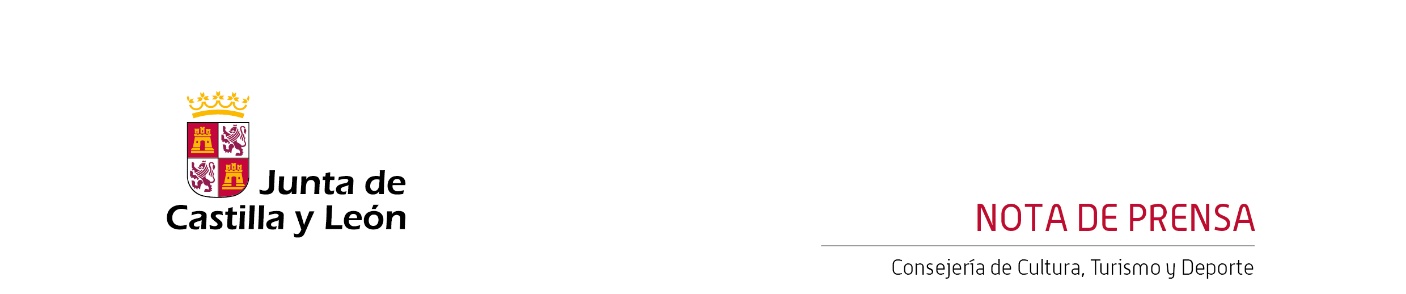 25/04/2023La Orquesta Sinfónica de Castilla y León y las Escuelas Profesionales de Danza de Castilla y León se unen esta semana en un concierto dirigido por Jeannette SorrellEl jueves 27 y el viernes 28 de abril, la OSCyL ofrecerá los conciertos correspondientes al Abono 14 de la Temporada 2022/23.La dirección correrá a cargo de la directora y clavecinista estadounidense Jeannette Sorrell, que participa por primera vez junto a la OSCyL.La Orquesta Sinfónica de Castilla y León ofrece esta semana, el jueves 27 y el viernes 28 de abril a las 19:30 horas en la Sala Sinfónica Jesús López Cobos del Centro Cultural Miguel Delibes, los conciertos correspondientes al decimocuarto programa de abono de la Temporada 2022/23.El concierto estará dirigido por Jeannete Sorrell, reconocida como una de las más convincentes intérpretes del repertorio clásico y barroco. Estudió dirección de orquesta en los festivales de Aspen y Tanglewood, bajo la tutela de Leonard Bernstein y Roger Norrington, y clave con Gustav Leonhardt en Ámsterdam. Obtuvo el primer premio en el Concurso Internacional de Clave Spivey en 1991 y fue protagonista del documental Playing with fire, del laureado director Allan Miller.Fundadora del ensemble Apollo’s Fire, ha dirigido este conjunto como directora al clave en los Proms de la BBC, en el Carnegie Hall de Nueva York, en el Teatro Real de Madrid, en el Wigmore Hall de Londres y en los festivales de Tanglewood, Ravinia y el de Música Antigua de Boston. Han grabado veintiséis álbumes, que incluyen los Conciertos de Brandenburgo y la Pasión según San Juan, de Bach; el Mesías, de Händel, y las Vísperas, de Monteverdi. Por el álbum Songs of Orpheus obtuvo un premio Grammy en 2019. Es habitualmente invitada por orquestas sinfónicas y conjuntos de interpretación historicista y, recientemente, ha debutado con la Filarmónica de Nueva York, con el Mesías, de Händel, y con la Real Filarmónica de Liverpool, con la Pasión según San Juan, de Bach. Compromisos habituales incluyen las sinfónicas de Pittsburg, Seattle y Utah, la Orquesta de Cámara de Saint Paul, la Orquesta de Cámara de Los Ángeles, la Orquesta Nacional de los Estados Unidos en el Kennedy Center, la Filarmónica de Calgary, la Philharmonia Baroque de San Francisco o la Royal Northern Sinfonia en el Reino Unido.En su primera participación dirigiendo a la Orquesta Sinfónica de Castilla y León, ofrecerán un repertorio compuesto por ‘Música acuática’ (selección compilada y editada por Jeannette Sorrell) de Georg Friedrich Händel (1685-1759) en la primera parte del concierto; y dos obras para la segunda parte: Sinfonía en re menor, op. 12, n.º 4, “La casa del diavolo”, de Luigi Boccherini (1743-1805) e Idomeneo, música del ballet, KV 367 (editado por Jeannette Sorrell), de Wolfgang Amadeus Mozart (1756-1791).Escuelas Profesionales de Danza de Castilla y LeónLas Escuelas Profesionales de Danza de Castilla y León de Valladolid y “Ana Laguna” de Burgos, fundadas en 2006, están gestionadas por la Fundación Universidades y Enseñanzas Superiores de Castilla y León, entidad vinculada a la Consejería de Educación. En ellas se imparten las enseñanzas elementales y las enseñanzas profesionales de Danza en las especialidades de Danza Clásica, Danza Española y Danza Contemporánea.Ambas escuelas completan la formación académica del alumnado con los talleres coreográficos, que les ofrecen la experiencia escénica necesaria para acceder al mundo profesional. Los estudiantes podrán afirmarse sobre un escenario, participando en todo el proceso de creación y puesta en escena de distintas coreografías, todas ellas con la autoría de profesores especialistas, que son directores y coreógrafos de compañías de gran prestigio.Su alumnado ha obtenido becas de formación de instituciones como la Escuela Superior de Danza de Cannes, el Real Ballet de Dinamarca, el Ballet de Hamburgo, la Escuela del Ballet Nacional Inglés o el Ballet de San Francisco, y reconocimiento con premios en concursos de prestigio como los de Bilbao, Torrelavega, Valencia o Biarritz. Además, desde 2014, forman parte de proyectos Erasmus+. La calidad y excelencia de las escuelas les ha llevado a la colaboración frecuente con instituciones y organizaciones nacionales e internacionales del ámbito de la educación y la cultura.Entradas a la ventaLas entradas para los conciertos, con precios en función de la zona, oscilan entre los 10 euros y los 30 euros. Se pueden adquirir en las taquillas del Centro Cultural Miguel Delibes y a través de las páginas web www.oscyl.com y www.centroculturalmigueldelibes.comContacto Prensa:prensaoscyl@ccmd.esTfno.: 649 330 962www.oscyl.com